8:30 a.m. Service - (BCP) Page 67The First Reading: Isaiah 49:1–7Psalm: 40:1–12Refrain: Behold, I come to do your will, O GodThe Holy Gospel: John 1:29–4210:30 a.m. Service The First Reading: Isaiah 49:1–7Psalm: 40:1–12Refrain: Behold, I come to do your will, O God. The Epistle: 1 Corinthians 1:1–9The Holy Gospel: John 1:29–42CollectAlmighty God, your Son our Saviour Jesus Christ is the light of the world. May your people, illumined by your word and sacraments, shine with the radiance of his glory, that he may be known, worshipped, and obeyed to the ends of the earth; who lives and reigns with you and the Holy Spirit, one God, now and for ever. Amen.Prayer over the GiftsLiving God, you have revealed your Son as the Messiah. May we hear his word and follow it, and live as children of light. We ask this in the name of Jesus Christ the Lord. Amen.Prayer after CommunionGod of glory, you nourish us with bread from heaven. Fill us with your Holy Spirit, that through us your light may shine in all the world. We ask this in the name of Jesus Christ. Amen.HymnsProcessional: 560 CP; Children’s: 48 B; Gradual: 365 CP; Offertory: 423CP; Communion:  307 & 72 CP; Recessional: 438 CPConfirmation Prayer PartnersOnce again, we will have secret prayer partners for our Confirmation candidates. This is a wonderful ministry. There are particular dates that you need be available for throughout the course of the Confirmation Program. If you are interested in being a prayer partner this year, please contact Reverend Jolene. Jesus Shaped Life- Anglican DiscipleshipI invite you to join me this winter as we discover the meaning of discipleship for us today and gain some guidance for embarking on this faith journey- a journey that changes us by Jesus' love and also changes our surroundings. This program of 12 sessions will focus on what it means to be a disciple, living a Jesus shaped life. Some topics we will cover include: Jewish Discipleship (Old Testament background), Jesus and his disciples, discipleship for families, discipleship in the workplace, Anglican discipleship and disciples- equipped to multiply. This should be a wonderful program and space is limited. A day and time for this program will be determined. If you are interested please let Reverend Jolene know before the end of January. Welcome to the Anglican Parish ofSt. John The EvangelistConception Bay South, NewfoundlandJanuary 19, 2020www.stjohntheevangelistnl.comFacebook: SJTE Topsail Twitter: @StJohnEvangOffice email:  sjtetopsail@nfld.net Office phone number: (709) 834-2336Rector’s Email:  jolenepeters1@gmail.comRector’s Cell: (709) 325-2366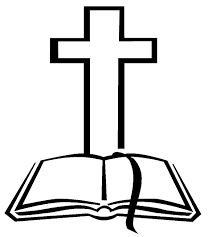 The bulletin has been given to the Glory of God and in Loving Memory of: Father, Lewis L. HutchingsByDianne & Art Squarey and FamilyOur Parish Mission Statement We believe in nurturing a community of faith dedicated to inclusion, support and sharing the story of God's love with all people regardless of the stage of their spiritual journeyDear Friends,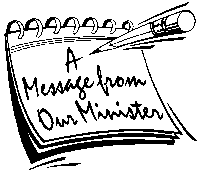 I extend a warm welcome to our services today. This morning we welcome our new confirmation candidates and their families as they gather together for a meet and greet/registration session following our service this morning. They will begin their classes in February and we look forward to their presence here among us. . 				Every Blessing,Reverend Jolene PRAY for: The United Church of BangladeshTri-Diocesan IntercessionsParish of Bay d’EspoirRector-	The Rev. Hubert VallisParish of Bay de VerdePriest-in-Charge-    The Rev. Michael Carruthers	Sunday Duties for Sunday, January 26th A donation has been given to the Glory of God and in Loving Memory of Maxwell Billiard by Audrey Mercer & FamilyThe ACW needs help!!!Our supply of Baptism baby blankets, is getting low!  If you enjoy knitting and/or crocheting and are able to help us, we would really appreciate it!  There is a lot of winter left and what better time to enjoy doing this! Please call Shirley at 368-9504.Understanding GriefBeginning on Monday February 10 from 7:00-9:00pm and running for eight sessions Reverend Jolene will be offering a Bereavement and information support program. This is open to anyone who has gone through a loss of a loved one or friend in their life, recently or years passed, anyone who has gone through a traumatic loss, any who struggle with depression and grief. We all need support and when we can share and support one another we find there is often great healing. Sessions will be: Understanding Grief, Helping ourselves and Helping others, Healthy Grieving, Spirituality and Grief, Grief, Mental Health and Depression, Coping with Traumatic Loss, Grief and Family and The Grief Recovery Process. If you are interested please contact Reverend Jolene for more information at 834-2336, 325-2366 or jolenepeters1@gmail.com-- Children and Youth CoordinatorWe are seeking a energetic, passionate and committed individual to work with our young people in such ways as: youth choir/band, youth groups, activities and events for children and young people. This individual will receive an honorarium and work closely with Reverend Jolene as we strive to reach our young families in new and innovative ways. This position can also be split between two people. If this is something you feel called to and can commit time to please send your info and details of why you feel you are right for this position to Reverend Jolene at jolenepeters1@gmail.com or call at 834-2336, 325-2336. Lasagna SupperJoin us on Saturday February 15th for our Valentine's Lasagna Supper complete with garlic bread, salad and dessert. Dinner is at 6pm  and there will be entertainment as well! Tickets are $15.00 for adults and $8.00 for children 12 and other. For tickets, please call the parish office @ 834-2336.CongratulationsWe extend our congratulations and best wishes to St. Peter's church family in Upper Gullies who celebrated their Patronal Festival and their 115th anniversary this weekend. Reverend Jolene attended their Patronal Festival Dinner and it was a wonderful celebration. Altar GuildWe have a very dedicated team who ensure that the altar is prepared for our services and that it is cleaned up following the 10:30am service. This group really needs some help in this area and we are looking for new members. With enough help, it really is only a once a month commitment for the Sunday services and any funerals etc we may have during that week. Please consider being a part of this important ministry. For more information or to become a part of the team contact President Effie Fowler or Reverend Jolene Readers/Sides PeopleWe are in need of volunteers to read during our Sunday services as well as be a part of our sides people teams. This would only be one Sunday every few months with enough members to help. We are seeking all ages and will welcome you or your children to be a part of this important ministry in our parish. If this is an area you would like to be involved with please contact Reverend Jolene as soon as possible at 834-2336 or by email at jolenepeters1@gmail.com SidespersonsSoundCountingReadersTeam 1ConfirmationJames S.Louise S. Team 1Confirmation